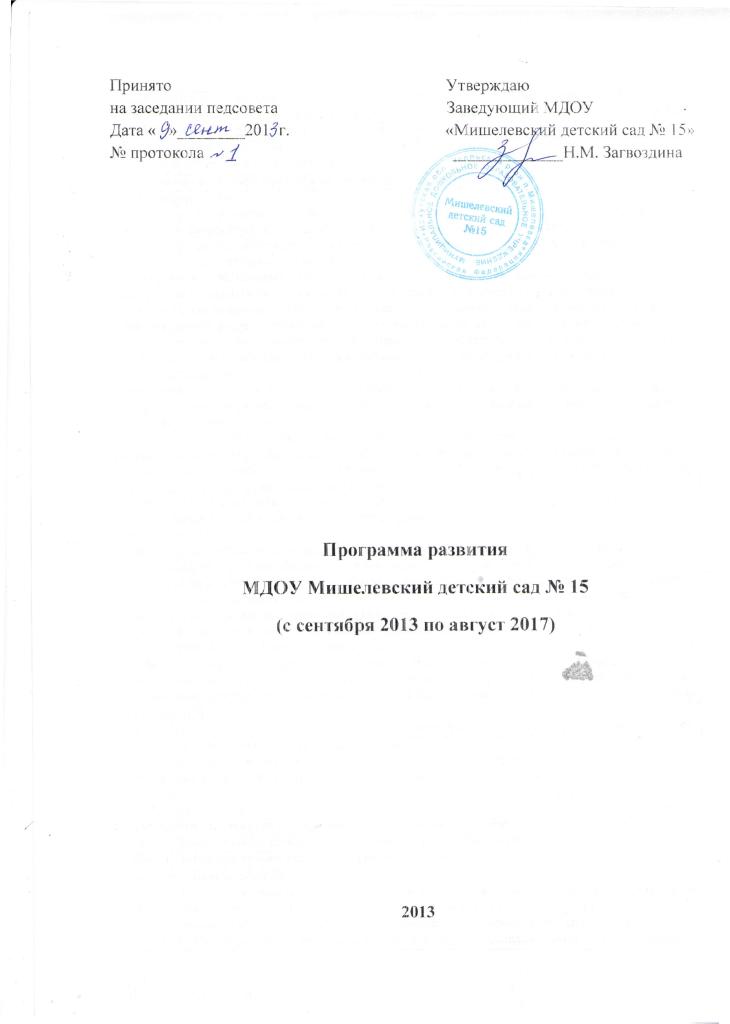 Основания для разработки программы:1.Федеральный закон «Об образовании» (2013 г.),2. Концепция модернизации российского образования на период до 2010 года3. Концепция дошкольного воспитания (Давыдов В.В., Петровский В.А.)
4. Конвенция  о правах ребенка (от 20 ноября 1989 г.).5. Федеральные государственные образовательные стандарты дошкольного образования.6. Порядок организации и осуществления образовательной деятельности по основным общеобразовательным программам - образовательным программам дошкольного образования.( от 30 августа 2013г № 1014)Основные исполнители программы:   Педагогический коллектив, сотрудники, родительская общественность,представители социума, взаимодействующие с МДОУ. Сроки выполнения программы: 2013 – 2016 годы. Цели программы:   Спланировать систему управленческих, методических и педагогических  действий, направленных на повышение результативности воспитательно-образовательного процесса,  качества предоставляемых учреждением услуг, максимально полное удовлетворение социального заказа. Основные задачи программы:1.Определение  уровня  работы ДОУ.2.Определение модели будущего учреждения и формулирование его новой   концепции.3.Составление конкретного поэтапного плана действий.  Ожидаемые конечные результаты:1.Создание оптимальных условий для успешной реализации  Программы  развития детского сада.2.Создание модели для развития ребенка по основным направлениям: физическому, познавательному, социально-коммуникативному, речевому и художественно-эстетическому.3.Организация системы физкультурно-оздоровительной работы с включением всех участников воспитательно-образовательного процесса, а также представителей социума.4.Обеспечение преемственности ДОУ и начального общего образования.5.Создание центров  развивающей среды образовательного пространства, стимулирующего личностное, физическое, художественное развитие ребенка. Миссия детского сада:Воспитательно-образовательная деятельность с дошкольниками, обеспечивающая равные стартовые возможности развития каждого ребенка через приобщение к местным культурным традициям.  Детский сад решает следующие задачи:1. Сохранение и укрепление физического и психического здоровья детей.2.Обеспечение физического, познавательного, социально-коммуникативного, речевого и художественно-эстетического направления в развитии.3.Воспитание с учетом возрастных категорий детей толерантности, любви к окружающей природе, Родине, семье.4.Формирование общей культуры личности воспитанников.5.Реализация базовой образовательной программы.6.Взаимодействие с семьями воспитанников по повышению педагогической компетентности родителей, распространению положительного опыта семейного воспитания  для обеспечения полноценного развития детей.7. Консультативно- методическая помощь родителям (законным представителям) по вопросам воспитания, обучения и развития детей, охране и укрепления здоровья воспитанников.8.Создание благоприятного психологического климата в ДОУ.9.Совершенствование  материально-технической базы педагогического  процесса.   Детский сад осуществляет:Обучение и развитие детей дошкольного возраста.Детский сад работает над осуществлением развития дошкольников по  следующим образовательным областям:   1.Познавательная.   2.Социально-коммуникативная.   3.Художественно-эстетическая.   4.Физическая.  5. Речевая. Детский сад осуществляет диагностику:1.Здоровья дошкольников.2.Физического развития.3.Психического развития. Детский сад использует комплексный подход в организации педагогического процесса,  включающий:1.Диагностический (в течение года – предварительная, промежуточная, итоговая).2.Воспитательно - образовательный  (применение разноуровневых программ, преемственность в работе специалистов, создание оптимальных условий успешного усвоения программ и т.д.).3. Консультационно-методической (педагогической помощи семье, пропаганда положительного семейного опыта).Концепция развития учрежденияВ современном обществе дошкольное учреждение является первой ступенью в образовании подрастающего поколения.  Развития у дошкольников мировоззренческих понятий через обогащение эмоционально-образного, познавательного, социально-нравственного и эстетического начал личности в их единстве. Формирование личности ребенка как субъекта отношений с социомумом, другими людьми и самим собой.  Сохранение и укрепление здоровья воспитанников, выполнение в полном объеме социального заказа родителей и общества.Проектирование образовательного пространства ДОУ осуществляется с учетом принципов:1.комплексно-тематический принцип организации воспитательно-образовательного процесса;2.единства и взаимообусловленности принципов интеграции и дифференциации к содержанию образования;3.принципы индивидуального подхода и учета интересов детей4.принцип развивающего образования;5.сочетание принципов научной обоснованности и практической направленности в непосредственно- образовательной деятельности;6.принцип культуросообразности, этических норм, правил культуры поведения и общения.           Основываясь на принципах можно проектировать ценностные ориентиры, сформированные интегративные качества, которые будут положены в основу социального портрета выпускника ДОУ.Определение принципов и ценностных ориентиров образования для развития каждого выпускника ДОУ, его успешных стартовых возможностей позволило определить желаемый статус учреждения как детский сад с приоритетными направлениями:- физическое развитие воспитанников- художественно – эстетическое развитие дошкольников.С этой целью выделяются следующие перспективные задачи деятельности ДОУ:1.Разработка и внедрение эффективной системы оздоровления детей в условиях ДОУ; реализация программы «Будь здоров!» до 2016 года.2. Создание единого образовательно-оздоровительного пространства «ДОУ и семья»;3. Развитие основ художественно-эстетического восприятия дошкольника через культурные традиции и местные обычаи;4.Формирование профессиональных компетенций у педагогов,  обеспечивающих культуру построения предметно-развивающей среды с использованием современных информационных технологий (мультимедиа, интерактивная доска)Актуальность данных задач подчеркивается важностью проблемы сохранения и укрепления здоровья дошкольников в условиях неблагоприятной экологической обстановки, в связи с катастрофическим ухудшением состояния здоровья населения, а также важнейшими задачами современного дошкольного образования: воспитание личности с высоким уровнем телесно-двигательных, духовных и интеллектуальных способностей, с достаточным для полноценной жизнедеятельности уровнем физического развития; установление доверительных отношений между детьми, родителями и педагогами, расширение сферы участия родителей в организации жизни ДОУ.   	Модернизация дошкольного образования позволяет внедрять новые формы оздоровительной работы с детьми, в том числе здоровьесберегающие технологии. В детском саду созданы медико-социальные условия, обеспечивающие удовлетворительный уровень укрепления здоровья и снижения заболеваемости детей; имеются физкультурный зал с необходимым спортивным инвентарем; оборудована спортивная площадка; функционируют зоны различных видов физической активности в каждой возрастной группе, используются системы закаливания.При разработке стратегии развития ДОУ была создана система мероприятий, направленных на охрану и укрепление здоровья детей, профилактику и снижение заболеваемости. - отработана оптимальная система адаптации детей младшего дошкольного возраста к условиям ДОУ.- разработана система закаливания адаптированная к условиям ДОУ;- внедрение спортивных игр в практику ДОУ (пионербол, футбол, баскетбол, минигольф, городки, боулинг, катание на велосипедах, хоккей, ходьба на лыжах, санки);- активное использование нетрадиционных форм в физическом развитии дошкольников (турпоходы, летняя спартакиада, зимниада, применение сухого песочного бассейна, тропа здоровья)-отработана психолого-педагогическая система укрепления психологического здоровья дошкольников,  действует психолого-педагогическая служба; - привлечение родителей к разработке и осуществлению оздоровительно- физической системы ДОУ;- сотрудничество ДОУ с культурно-спортивным комплексом поселка (ДЮСШ, спортивные секции, молодежный клуб «Алые паруса). 	Актуальность художественно-эстетического направления ДОУ определяется учетом региональных, национально - исторических художественных традиций, связанных с местностью, материальными объектами, духовной устремленностью народа. Связи региональной и мировой художественных культур. Первостепенное значение имеет опора на детское художественное творчество, творческое раскрытие детской личности в разнообразных формах и видах художественной деятельности.	Художественное воспитание современного ребенка в условиях перехода на ФГОС предполагает интегрированный подход, учет географических, исторических, культурно генных факторов сознания произведений искусства в едином потоке культуры. В интегрированном подходе важно учитывать внутренние образные духовные связи искусств – на уровне творческого процесса.	В МДОУ «Мишелевский детский сад № 15» осуществляется ознакомление детей с Хайтинской росписи по фарфору. Разработана авторская программа художественно-эстетического развития старших дошкольников по ознакомлению с Хайтинской росписью по фарфору. Разработан  методический комплект включающий наглядные пособия:1. История фарфорового производства Восточной Сибири.2. Рабочая тетрадь  ознакомления с основами народного искусства «Хайтинская роспись»3. Наглядное пособие «Образцы рисунков Роспись по фарфору»4. Наглядное пособие «Образцы Хайтинского фарфора»В ДОУ создан и действует минимузей «История Хайтинской росписи».На основе изучения преобразований потенциала ДОУ в воспитании дошкольников разработана модель перспективного развития дошкольного учреждения как центра  инновационных идей, развития творческого потенциала педагогов, активного сотрудничества с родителями, для воспитания активной творческой личности ребенка, социализированной и нацеленной на самоактуализацию в обществе. Модель развития ДОУ  2013-2014уч. год1.Определение уровня развития каждого ребенка через комплексную диагностику: - Познавательного развития. - Социально-коммуникативного развития. - Художественно-эстетического развития. - Физического развития. - Речевого развития.     	 2. Создание  инновационной модели, построения предметно-развивающей среды, включающей систему полифункциональных  центров  развития, насыщенных современными воспитательно-образовательными ресурсами.      	3. Развитие профессиональной компетентности педагогов и специалистов ДОУ в использовании современных информационно – коммуникативных здоровьесберегающих технологий в воспитательно-образовательном процессе, уделив особое внимание организации взаимодействия в системе детский сад - семья.4. Совершенствование художественно-эстетического направления в развитии дошкольников с применением в образовательном процессе нетрадиционных техник (пластилиновая графика, монотипию, кляксография, арттерапия, сенсорный конструктор по системе Урадовских).5. Активизировать сайт ДОУ, с целью открытости и прозрачности деятельности ДОУ.  2014-2015  учебный год    1.Включение педагогов в поисково-исследовательскую проектную деятельность, направленную на работу по формированию гармонично развитой личности дошкольника.2. Создание комфортной  предметно-развивающей среды педагогическим коллективом ДОУ. Разработка  в ДОУ физкультурно - оздоровительного  комплекса. 3. Разработать авторскую программу развития восприятия и понимания произведений искусства (словесного - поэтического, музыкального, изобразительного),  их интеграции в образовательной деятельности, формирования представлений о видах искусства, реализации самостоятельной творческой деятельности дошкольников.4. Привлечение родителей воспитанников  дошкольного образовательного учреждения в семейный клуб творческих родителей «7-Я», в школу молодых родителей для успешной адаптации, ранней социализации в ДОУ и  развития творческих способностей дошкольников.  5. Модернизация Психолого-педагогической службы ДОУ. Оказание своевременной педагогической и психологической помощи молодым семьям по вопросам воспитания и развития детей, распространение положительного опыта семейного воспитания, повышение педагогической компетентности родителей. 6. Обобщение педагогического опыта  по теме   «Формирование мировоззрения старших дошкольников через приобщение к культуре родного края» через средства массовой информации.                                   2015- 2016 учебный год1. Внедрение инновационных технологий в систему комплексной работы, обеспечивающих единство воспитательных воздействий в образовательном учреждении и семье.2.Аналитический итог работы по направлениям физкультурно-оздоровительной  и художественно-эстетической работы ДОУ.3. Представление опыта работы на региональном уровне.3. Подведение общих итогов деятельности ДОУ, выстраивание перспектив. Стратегия развития учреждения.                                       План действий         Перспективный план действий представлен блочно и включает в себя шесть блоков (подпрограмм). В каждом блоке конкретные шаги и действия для осуществления стратегии развития ДОУ.         По итогам реализации мероприятий каждого блока планируется ожидаемый результат:1 блок: создание организационной основы для реализации Программы развития ДОУ;2 блок: поэтапное моделирование структуры  ДОУ;3 блок: создание системы приоритетных воспитательно-образовательных направлений;4 блок: создание системы приоритетных направлений по повышению профессионального мастерства педагогов ДОУ, работающих в инновационном режиме;5 блок: создание системы приоритетных направлений сотрудничества ДОУ и семьи;6 блок: создание системы доверительного управления и педагогического мониторинга деятельности  ДОУ.Блочное распределение мероприятий по реализации программы развития обеспечит самые важные характеристики развития ДОУ (равномерность, целенаправленность, интенсивность) сохраняя при этом возможность гибко и своевременно реагировать на происходящие изменения в течение трех лет.                                       1 блок действий Создание организационной основы для реализации Программы                                             развития ДОУ.       1. Создание механизма эффективного управления Программой развития                ДОУ.              1.1.Создание совместных творческих групп педагогов и специалистов ДОУ по реализации программы развития. 1.2. Определение методов и форм работы с участниками программы.1.3. Разработка графика отчетности творческих групп о ходе реализации    программы развития ДОУ.1.4. Составление месячного плана мероприятий по реализации Программы.1.5.Предоставление отчетных материалов в ОГОУ ДПО ИРО г. Иркутск   для мониторинга обоснованности выводов и прогнозов развития программы ДОУ.2. Информирование о реализации Программы развития ДОУ.2.1. Проведение производственного совещания ДОУ «Координация деятельности сотрудников детского сада по реализации Программы развития».2.2. Проведение заседания родительского комитета «Роль семьи в реализации Программы развития ДОУ».2.3. Создание компьютерного банка данных о воспитанниках и выпускниках ДОУ.2.4. Создание компьютерного банка данных о результатах реализации Программы развития ДОУ.2.7. Размещение информации о деятельности ДОУ в СМИ.2.8. Выпуск методической продукции и методических разработок для педагогов ДОУ.2.9. Подготовка материалов о деятельности ДОУ на конкурсы.3.Определение содержательных связей с учреждениями.3.1. Заключение договоров о взаимосотрудничестве ДОУ с медицинскими учреждениями.3.2. Заключение договоров о взаимосотрудничестве с учреждениями физкультуры и спорта.3.3. Заключение договоров о взаимосотрудничестве с учреждениями социальной защиты.3.4. Заключение договоров о взаимосотрудничестве с учреждениями сферы досуга и культуры.4.Кадровое обеспечение.4.1. Разработка плана повышения квалификации всех сотрудников ДОУ.4.2. Разработка индивидуальных профессиограмм педагогов и определение стратегии профессионального роста.4.3. Разработка дифференцированных квалификационных требований с учетом статуса  ДОУ.                                        2 блок действий         Поэтапное моделирование структуры ДОУ.1.     Разработка направления диагностики и мониторинга в деятельности творческих групп.1.1.Разработка положения о порядке проведения диагностического обследования воспитанников.1.2. Формирование единого диагностического пространства с включением в него педагогов, медиков и родителей.1.3. Разработка плана проведения психолого-педагогических и медико-социальных диагностических  мероприятий.1.4. Разработка методического сопровождения медико-социальной  диагностической технологии.1.5. Создание единого компьютерного банка данных диагностического обследования воспитанников ДОУ.2. Разработка основных направлений в деятельности творческих групп.2.1.Создание единого развивающего пространства нового ДОУ.2.2. Изучение социального заказа родителей воспитанников для расширения сферы дополнительного образования.2.3. Активизация работы сайта ДОУ .2.4. Разработка и утверждение физкультурно-оздоровительного проекта.2.5. Подготовка материалов работы к распространению в различных формах.2.6. Внедрение и распространение инновационного опыта  ДОУ для педагогов района. 2.7. Разработка стратегии сотрудничества ДОУ и семьи на основе партнерства.2.8. Создание единой компьютерной модели информационно-аналитического сопровождения Программы развития ДОУ.3 блок действийСоздание системы приоритетных направлений воспитательно-образовательной работы.1.Обеспечение эмоционального благополучия детей.1.1. Проведение мониторинга знаний и представлений педагогов об особенностях эмоционального развития  дошкольников, формирование недостающих знаний.1.2. Разработка модели режима, направленного на Оптимальное сочетание регламентированной целенаправленной познавательной деятельности под руководством взрослых, совместной игровой деятельности при участии взрослого и свободной деятельности детей.1.3. Создание в группах «уголков уединения», «психологических уголков», обеспечивающих ребенку психоэмоциональную защищенность и комфорт.1.4. Создание системы тренинговой работы психологической службы ДОУ по формированию партнерского общения между детьми.1.5. Разработка комплексно-тематического плана психолого-педагогической работы с детьми дошкольного возраста на основе использования нетрадиционных педагогических технологий.2.Организация развития в  игровой деятельности.2.1. Ознакомление педагогов с технологиями развития игровой деятельности и их реализация.2.2. Расширение игрового пространства групп за счет создания условий для поэтапного включения игровых сюжетов в соответствии с возрастом детей.2.3. Разработка игровых проектов на основе гендерного подхода.2.4. Коллективное моделирование алгоритма модификации сюжетно-ролевых игр (введение новых ролей, изменение характеристик персонажей, места, времени и правил их действий) в соответствии с положениями полоролевого воспитания дошкольников.2.5. Разработка и внедрение Программы по активизации творческих способностей детей в ходе развития сюжетных линий игры.3. Создание инновационной предметно-развивающей среды ДОУ.3.1. Анализ актуального состояния предметно-развивающей среды ДОУ и оснований для  ее модернизации.3.2. Определение условий и ресурсов предметно-развивающей среды, необходимых и достаточных для решения поставленных воспитательно-образовательных задач.3.3. Разработка алгоритма создания микросред (природной, дидактической, физкультурно-оздоровительной, эколого-развивающей и пр.) и механизма их взаимодействия, обеспечивающего целостность динамичной предметно-развивающей среды ДОУ.3.4. Структурирование предметно-развивающей среды путем создания полифункциональных  микросред и разработка механизма их объединения.3.5. Моделирование игровой деятельности в созданной предметно-развивающей среде.3.6. Создание и внедрение проекта оборудования физкультурно-оздоровительного и художественных  комплексов.3.7. Организация активной деятельности в физкультурно - оздоровительном и художественных  комплексах.3.8. Разработка и внедрения плана мероприятий, направленных на формирование профессиональных компетенций у педагогов,  обеспечивающих культуру построения предметно-развивающей среды в динамично меняющемся образовательном пространстве.4. Организация физического развития и  художественно-эстетического развития дошкольников.4.1. Изучение передового медицинского и психолого-педагогического опыта по оздоровлению детей, отбор и внедрение эффективных методик и технологий.4.2. Создание электронного банка инноваций по оздоровлению детей, отбор и внедрению эффективных технологий и методик.4.3. Внедрение технологий, направленных на развитие культуры здоровья педагогов, в том числе культуры профессионального здоровья, развитие потребности к здоровому образу жизни.4.4. Разработка и внедрение программы оказания всесторонней помощи семье в формировании здоровья детей и приобщению их к здоровому образу жизни.4.5. Организация работы творческого спортивного клуба «7-Я».4.6. Разработка системы мероприятий, направленных на осуществление преемственности между детским садом и школой по физическому воспитанию, внедрению здоровьесберегающих подходов, обеспечивающих сохранность физического, психического и социального здоровья детей.4.7. Организация работы спортивного кружка «Юный олимпиец».4.8. Расширение сферы оздоровительных услуг за счет дополнительного оснащения  физкультурным и спортивным оборудованием, организации физкультурно-оздоровительного микрокомплекса .4.9. Анализ природного и социального окружения (Анализ микросреды территории ДОУ и пр.) для обеспечения развития здорового ребенка.4.10. Проведение конкурсов рисунков, рассказов и макетов для разработки проекта преобразования микросреды территории ДОУ и пр.4.11. Преобразование природной среды территории ДОУ для создания комфортных условий пребывания детей и их оздоровления:создание эколого-развивающего комплекса по озеленению участков (создание экологических подпроектов: «Экологическая тропа в детском саду». «Наши друзья — цветы», «Уголок лекарственных трав», «Уголок сказок» и пр.).4.12.Организация Дней здоровья с участием дошкольников, учеников младших классов школы, педагогов, учителей, родителей как средства приобщения к традициям большого спорта.5. Организация системы работы по познавательно-речевому развитию дошкольников.5.1. Создание программно-методического комплекта обеспечения педагогического процесса по познавательному развитию детей.5.2. Разработка и внедрение программы по расширению знаний педагогов о развитии познавательного интереса и познавательной активности детей дошкольного возраста средствами проектной деятельности (опыт по Программе «Сообщество»).5.3. Организация соответствующей возрасту и индивидуальным особенностям дошкольника предметно-пространственной развивающей среды для обеспечения  познавательно-исследовательской  деятельности.5.4. Проведение совместных мероприятий с родителями воспитанников по наполнению и использованию возможностей предметно-развивающей среды для активизации познавательно-речевого развития воспитанников 5.5. Разработка серии познавательных занятий в цикле «Сибирь мой край родной!».5.6. Организация и проведение традиционных экологических акций и тематических недель экологического содержания.6. Организация комплексной работы по художественно-эстетическому развитию воспитанников ДОУ.6.1. Создание  групповых мини-музеев для развития творческих способностей детей.6.2. Организация просмотров специально организованных  занятий – экскурсий в мини-музеях.6.3. Организация и проведение тематических недель эстетической направленности с привлечением всех участников педагогического процесса.6.4. Разработка цикла занятий с детьми и родителями на основе использования нетрадиционных изобразительных технологий.7.  Обеспечение социально-личностного развития воспитанников.7.1. Обеспечение самореализации детей в интересной для них, социально-полезной деятельности по итогам психолого-педагогического мониторинга.7.2. Организация системы тренинговой работы по формированию  способов поведения и отношений с людьми: коммуникативных навыков, умения устанавливать и поддерживать контакты, сотрудничать, избегать конфликтов.7.3. Разработка и внедрение плана мероприятий с использованием приемов активизации коммуникативно-речевой деятельности дошкольников.                                        4 блок действийСоздание системы приоритетных направлений по повышению профессионального мастерства педагогов ДОУ, работающих в                                           инновационном режиме.1.     Создание технологии диагностики деятельности педагога.1.1.Составление карты образовательных запросов педагогов.1.2. Организация четырехстороннего анкетирования профессиональной деятельности педагога (дети, родители, коллеги, администрация).1.3. Самоанализ и самооценка результативности педагогической деятельности педагогов ДОУ.1.4.Составление рейтинга профессиональной успешности педагогов.2. Формирование мотивационной, теоретической и технологической готовности педагогов к реализации Программы развития ДОУ.2.1. Организация деятельности «Школы мотивации» для педагогов ДОУ.2.2. Разработка пакета способов стимулирования деятельности педагогов по организации в ДОУ инновационных процессов.2.3. Организация Педагогических чтений (мероприятия, направленные на пропаганду опыта лучших педагогов ДОУ по проектированию и созданию психолого-педагогических условий, способствующих гармоничному воспитанию дошкольников на основе личностно-ориентированного подхода).2.4. Включение в деятельность выставок-ярмарок педагогических идей (направлены на передачу опыта педагогов, поиск новых творческих идей).2.5. Изучение коммуникативных технологий для обеспечения гармоничного воспитания дошкольников (психологические тренинги).2.6. Создание личностно-ориентированного педагогического пространства нового ДОУ на основе реализации «Я - концепции» каждого педагога.3. Разработка и апробирование схемы модульной организации воспитательно-образовательного процесса и наполнение его инновационным содержанием и технологиями.3.1. Создание программы ресурсного обеспечения (информационного, кадро-вого, научно-методического, материального, правового) образовательной деятельности ДОУ нового типа.3.2.Создание пакета условий, обеспечения деятельности педагогического коллектива на этапе становления ДОУ.3.3. Разработка модели выпускника   ДОУ, включающей интегративные качества дошкольника.3.4. Разработка программы деятельности педагогических советов ДОУ, направленных на осознание теоретических позиций и практики реализации модели выпускника нового ДОУ.3.5. Разработка основных направленийпреемственности в содержании программ дошкольной и начальной школьной подготовки .3.6. Разработка технологии методического сопровождения преемственных связей при переходе ребенка из ДОУ в школу.3.7. Введение инновационных форм повышения профессионального мастерства педагогов.3.8. Создание компьютерного банка инновационной деятельности ДОУ.5 блок действийСоздание системы приоритетных направлений сотрудничества ДОУ и     семьи.1.     Признание приоритетности семейного воспитания.1.1.Выявление степени вовлеченности семей в образовательный процесс, уровень родительских требований к образованию детей.1.2. Исследование адекватности родительской оценки детских способностей.1.3. Содействие и приобщение семей воспитанников к ценностям здорового образа жизни, культуре и традициям народов Сибири.1.4. Планирование работы с родителями по повышению их компетентности по актуальным вопросам воспитания и развития детей.2. Организация социологических исследований.2.1. Комплексное пролонгированное анкетирование родителей по выявлению потребностей в образовательных и оздоровительных услугах для воспитанников ДОУ.2.2. Интервьюирование родителей воспитанников с целью  выяснение семьей и детским садом взаимных ожиданий от сотрудничества: предъявление и обсуждение своей роли и роли другого в решении задач воспитания ребенка.2.3. Обеспечение условий для критического анализа и оценки результатов взаимодействия детского сада и семьи, осмысление роли каждого участника процесса в жизни ребенка и друг друга.3. Создание единого пространства развития ребенка в системе детский сад и семья.3.1.Создание семейных  проектов различной направленности.3.2. Организация и проведение семинаров и практикумов по пропаганде здорового образа жизни, художественного – эстетического развития  в семье.3.3. Организация мероприятий по повышению интереса родителей к использованию здоровьесберегающих технологий,  восприятию художественных ценностей в семье. 3.4. Организация работы семейного клуба  творческих родителей «7-Я».4. Просвещение родителей с целью повышения их родительской компетентности.4.1. Оформление стенда, странички на сайте ДОУ, содержащих нормативные документы, регламентирующие деятельность учреждения.4.2. Создание электронных каталогов Интернет- сайтов по вопросам оздоровления дошкольников, физического воспитания ребенка в семье.4.3. Организация разнообразных форм повышения родительской компетентности (см. таблица ниже).                                         6 блок действийСоздание системы доверительного управления и педагогического мониторинга деятельности нового ДОУ.1.Система трехуровнего управления коллективом (дети, сотрудники, родители).1.1. Координация деятельности ДОУ по вопросам удовлетворенности образовательных запросов детей, педагогов, родителей.1.2. Разработка системы стимулирования качества образования на всех уровнях: ребенок – педагог – родители – руководитель.1.3. Организация системы сбора информационных потоков, обработка и анализ информации, принятие на их основе управленческих решений.1.4. Введение принципа диалогичности как нормы управленческой деятельности.1.5. Построение отношений с широким социальным окружением с позиций гражданского диалога.2.Управление базисными основаниями жизнедеятельности ДОУ.2.1. Соотнесение достигнутого уровня качества образования своего ДОУ с достижениями других ДОУ .2.2. Введение организационных форм осуществления творческой командной коммуникации как нормы профессиональной деятельности.2.3. Создание оптимальных условий жизнедеятельности ДОУ (удобное расписание, оборудование кабинетов, приобретение учебных и дидактических материалов и инвентаря, пополнение фонда методической литературы, и т.п.).2.5. Создание комплекса управленческих действий руководителя ДОУ, направленных  на конечный результат в развивающем режиме.2.6. Создание системы моральной и финансовой заинтересованности педагогов в освоении и использовании инновационных педагогических технологий.2.8. Разработка показателей уровня усвоения дошкольниками основной и дополнительных образовательных программ.2.9. Организация различных видов деятельности и общения в контексте развития жизненных сил ребенка и формирование опыта творчества и эмоционально-ценностного отношения к миру.3. Управление организационно-педагогической структурой.3.1. Организация эффективного труда руководителя ДОУ.3.2. Распределение функциональных обязанностей между членами администрации с учетом их потенциальных возможностей.3.3. Информационное насыщение управления, установление правил свободного информационно обмена между различными подразделениями и структурами ДОУ.3.4. Упорядочение процедур и унификация документов внутреннего и внешнего информационного обмена.3.5. Эффективное внедрение известных и разработка авторских организационных технологий управления.3.6. Оптимизация технологии управления по конечным результатам в рамках инновационной работы ДОУ в новом статусе.4. Создание системы контроля, анализа и регулирования педагогической деятельности.4.1. Мониторинг доступности инновационного содержания образования детям.4.2. Изучение влияния инновационной работы на развитие личности ребенка.4.3. Оценка методического обеспечения инновационных процессов.4.4. Анализ эффективности системы моральной и финансовой заинтересованности педагогов в освоении и использовании инновационных педагогических технологий.4.5. Анализ уровня сформированности образовательной среды  МДОУ «Мишелевский детский сад № 15».